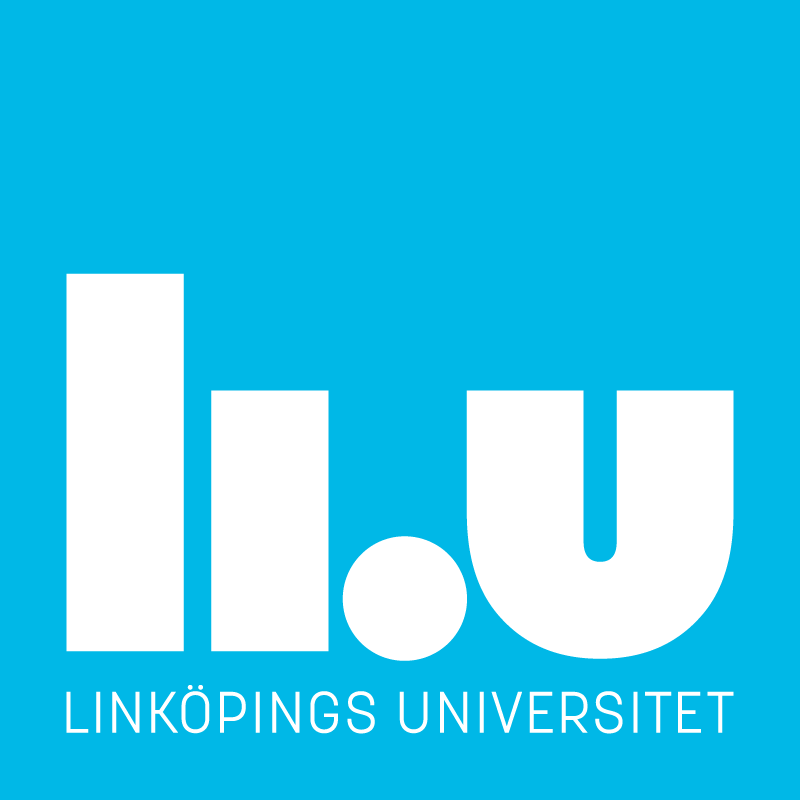 Avdelningen för moderna språk, Spanska Sophia Björsner, spanska, Att kommunicera på spanska, 713G22HT 2019LITTERATURFÖRTECKNINGAtt kommunicera på spanskaObligatorisk litteratur Kompendium Att kommunicera på spanska - Material y pautas para la preparación de las clases y de los exámenes. Detta kompendium återfinns på kursrummet i Lisam (kursens interaktiva lärplattform) i ”Kursdokument” i samband med kursstart. Övrigt material som läggs upp på kursrummet. ReferenslitteraturDe Castro, Adela. (2013). Comunicación oral. Técnicas y estrategias. E - bok. Universidad del Norte. ISBN: 9789587413830Fant, L., Hermerén, I., Österberg R. (2015). Den Spanska Grammatiken . Sanoma utbildning. ISBN: 9789152327173 Ordbok spansk-svensk, svensk-spansk, tex digital prenumeration på Nordstedts https://ne.ord.se/ordböcker/ (gå till spanska)På nätet även http://lexin2.nada.kth.se/sve-spa.html och DRAE: www.rae.es  och http://lexin.nada.kth.se/lang/trio/sp/spanska.htm (audiovisuell) 